TÜRKİYE TAEKWONDO FEDERASYONUSPOR TESİSLERİYETERLİLİK TALİMATIBİRİNCİ BÖLÜMAmaç, Kapsam, Dayanak, TanımlarAmaçMadde 1- Bu Talimatın amacı, Türkiye Taekwondo Federasyonu Taekwondo Spor Branşlarını ve Spor donanımlarını, hangi ad altında olursa olsun bünyesinde bulunduran gerçek veya tüzel kişilerce kurulan özel beden eğitimi tesislerine yeterlilik belgesi verilmesi bu tesislerin yeterlilik belgesi kapsamında denetlenmesine ilişkin usul ve esasları düzenlemektir.KapsamMadde 2- Bu Talimat; Türkiye Taekwondo Federasyonu Taekwondo Spor Branşlarını ve spor donanımlarını, hangi ad altında olursa olsun bünyesinde bulunduran gerçek veya tüzel kişilerce kurulan özel beden eğitimi tesislerini kapsar.DayanakMadde 3- Bu Talimat, 21/05/1986 tarihli ve 3289 sayılı Spor Hizmetleri Genel Müdürlüğünün Teşkilat ve Görevleri Hakkında Kanunun Ek 9 uncu maddesi ile yürürlüğe giren, 04/06/2014 tarihli ve 29020 sayılı Resmî Gazete’ de yayımlanan Türkiye Taekwondo Federasyonu Ana Statüsü, 19/07/2012 tarihli ve 28358 sayılı Resmî Gazete’ de yayımlanan Bağımsız Spor Federasyonlarının Çalışma Usul ve Esasları Hakkında Yönetmelik hükümlerine dayanılarak hazırlanmıştır.TanımlarMadde 4- Bu Talimatta geçen;Bakanlık				:Gençlik ve Spor Bakanlığını,Bakan					:Gençlik ve Spor Bakanını,Genel Müdürlük			:Spor Hizmetleri Genel Müdürlüğünü,Genel Müdür				:Spor Hizmetleri Genel Müdürünü,Federasyon				:Türkiye Taekwondo Federasyonunu, Federasyon Başkanı			:Türkiye Taekwondo Federasyonu Başkanını,Yönetim Kurulu			:Türkiye Taekwondo Federasyonu Yönetim Kurulunu,İl Müdürlüğü				:Gençlik ve Spor İl Müdürlüğünü,İl Müdürü				:Gençlik ve Spor İl Müdürünü,Disiplin Kurulu			:Türkiye Taekwondo Federasyonu Disiplin Kurulunu,İlçe Müdürlüğü			:Gençlik ve Spor İlçe Müdürlüğünü,İlçe Müdürü				:Gençlik ve Spor İlçe Müdürünü,Antrenör Talimatı			:Türkiye Taekwondo Federasyonu Antrenör Eğitim Talimatını,Spor Dalı				:Federasyon bünyesinde yer alan Taekwondo spor dalını,Tesis					:Gerçek veya tüzel kişiler tarafından Taekwondo yapmak amacıyla açılan  özel salon veya merkezleri,Yeterlilik / Denetleme Komisyonu	:Federasyon tarafından görevlendirilecek kişileri,Antrenör				:Spor Hizmetleri Genel Müdürlüğünce veya Türkiye Taekwondo Federasyonunca verilmiş Taekwondo Antrenör Belgesine sahip eğitmeni veya Federasyonca isimlendirilen diğer eğitici belgesine sahip olan kişiyi,Sporcu					:Spor salonunda Taekwondo çalışmalarına katılacak olan kişileri, Yeterlilik Belgesi			:Spor salonunda Federasyonla ilgili Taekwondo Spor Branşı çalışması yapılabilmesi için Federasyonca verilen onaylı belgeyi,Talimat				:Spor Tesisleri Yeterlilik Talimatını, ifade eder.1İKİNCİ BÖLÜMYeterlilik Belgesi VerilmesiYeterlilik BelgesiMadde - 5Özel beden eğitimi salonları, Taekwondo branşında çalışma yapabilmek için Federasyondan Yeterlilik Belgesi almak zorundadırlar. Yeterlilik Belgesi, Federasyon Başkanlığınca oluşturulacak Komisyonlar tarafından bu Talimatta belirtilen kriterler dahilinde verilir. Gerçek ve Tüzel Kişilerden Yeterlilik Belgesi İçin İstenilen BelgelerMadde – 6Spor Hizmetleri Genel Müdürlüğü Özel Beden Eğitimi ve Spor Tesisleri Yönetmeliğinin Spor Tesisleri açılabilmesi için gerçek ve tüzel kişilerden istenen belgelere ilaveten tesiste Taekwondo spor branşının yapılabilmesi için istenilen belgeler.a)Yeterlilik Belgesi Başvuru Formu (Ek - 1),      b) O yıla ait vizeli, en az 2. Kademe Taekwondo Antrenör Belgesi,      c) Antrenörle yapılan en az bir yıllık sözleşme,      d) Spor salonunun onaylı 1/100 ölçekli planı,      e)Tüzel kişilerin şirket ana sözleşmesi, dernek tüzüğü veya vakıf senedinin yayınlandığı gazetenin bir örneği,      f)Spor Salonunun bulunduğu dış mekan ve iç mekanın fotoğrafları ( en az 5 adet ) dosyaya eklenmelidir.Yeterlilik Belgesi Alma Başvuru Süresi ve Yeterlilik Belgesinin VerilmesiMadde - 7Yeterlilik Belgesi almak isteyen gerçek veya tüzel kişiler; Yeterlilik Belgesini alabilmek için bu talimatın 6. Maddesinde Federasyonca belirlenmiş olan belgeleri hazırladıktan sonra tesis donanımlarını da hazırlayıp, denetleme ve yeterlilik belgesi isteklerini yeterlilik belgesi başvuru formu ( Ek-1) ile Federasyona başvururlar.Gerçek veya tüzel kişilerin Taekwondo branşında çalışmalara başlayabilmeleri için bu Talimatta belirtilen belgeleri Federasyona vermelerinden sonra, spor tesisi denetleme komisyonunca yerinde incelenir.Denetleme Komisyonunca Tesisin gerekli koşulları taşıyıp taşımadıklarına dair denetleme formu (Ek-2) tanzim edilir.Spor tesisinin bu Talimat İlkelerine uygun görülmesi durumunda başvuru sahibinden alınan belgeler 2 dosya olarak hazırlanır. Dosyalardan biri Federasyonda, biri spor tesisinde kalır.Yeterlilik Belgesi düzenlendikten sonra Federasyon Başkanlığının onayına sunulur.  Onaylanan Federasyon Yeterlilik Belgesi, ilgili Gençlik ve Spor İl Müdürlüğüne gönderilir. (EK-3)Yeterlilik belgesini almamış spor tesisleri; Federasyonun branşlarıyla ilgili hiçbir çalışma yapamazlar.Spor tesisleri başka il ya da ilçe sınırları içinde şube açmak isterlerse ayrıca yeni bir yeterlilik belgesi başvurusunda bulunmak ve bütün işlemleri eksiksiz yapmak zorundadırlar.2ÜÇÜNCÜ BÖLÜMTesislerin Tanımlanması ve İşleyişi İle İlgili HükümlerSpor Tesisi Nitelikleri ve ÖlçüleriMadde – 8 Sportif çalışmaların yapılacağı tesislerde kullanılacak alanların Federasyonca belirlenen ölçülerde olması zorunludur.Teknik Kriterler:Taekwondo Çalışma Alanı En Az 60 m2 olmalıdır.Çalışma Alanı Tavan Yüksekliği En az 2.60 m olmalıdır.Kullanım alanı 8 m2’den az olmamak üzere en Az Bir Adet Erkek Soyunma Odası olmalıdır.Kullanım alanı 8 m2’den az olmamak üzere en Az Bir Adet Bayan Soyunma Odası olmalıdır.Her bir Soyunma Odasında En Az Bir Adet Sıcak Su Duş Tesisatı, Bir Adet Tuvalet bulunmalıdır.Erkek ve Bayan Soyunma Odalarında Yeteri Miktarda Dolap / Askı - Oturma grubu bulunmalıdır.Kullanım alanı 10 m2’den az olmamak üzere en az bir ibadethane ile dinlenme salonu bulunması, dinlenme salonunun zemini haleflikse, parke ve benzeri maddelerle kaplanması, odaların ısısının, aydınlatılmasının ve havalandırılmasının yeterli seviyede olması,Spor Tesisi Isıtma Sistemi (Kombi /Merkezi/Elektrik) ve yeterli aydınlatma sistemi olmalıdır.Salonda yeterli Havalandırma için Aspiratör - Vantilatör Ekipmanları bulunması ve hijyenik şartları taşımalıdır.Çalışma sırasında fiziki darbeleri önleyici tedbirleri sağlamak için çalışma alanında tehlike arz eden keskin, kenarların sivri uçlarının darbeyi hafifletici yumuşak malzemelerle kaplanmış olması ve direk, sütun spor salonunda varsa hafifletici yumuşak malzemelerle kaplanmış olmalıdır. Antrenman yapılacak salon zeminin Tatami ile kaplanmış olması gerekmektedir. Sporcuların kayıtlarını yapmak için en az 3 m2 kayıt ofisi, ofiste masa sandalye sporcuların kuşak durumlarını bildirmek için bilgisayar ve yazıcı bulunması gerekmektedir.Sporcuların antrenman yapmaları için sporcu sayısına göre yeterli miktarda taekwondo malzemeleri, safeguard, kask vb. gibi malzemelerin bulundurmalıdır.Salonun bütün ünitelerinin genel sağlığa uygun koşulları taşımalıdır. Salonda ecza dolabı olmalıdır. Gürültü, çevre kirliliği vb. nedenlerle üçüncü kişileri rahatsız etmemeye yönelik tedbirler alınmış olmalıdır.Salonda tabii afetlere karşı yangın söndürme ve benzeri aletlerin hazır bulundurulması, Yangın çıkışını belirtir levha ve Yangın çıkışı bulunmalıdır. Spor tesisinde spor çalışmasının yapıldığı yerin ısısı en az 18 santigrat derecede olması ve                  hijyenik şartları taşımalıdır.Ergojenik yardım amacı ile kullanılan ürünler, gıda destek ürünleri, ilaç ve türevlerini ihtiva eden maddeler ile enerji içeceklerinin bulundurulmaması ve satılmaması gerekir.Her yıl Dünya Anti-Doping Ajansı tarafından ilan edilen Yasaklı Maddeler listesinin ve dopingin zararlarına yönelik eğitici afişlerin en az 50x70 cm ebadında tesisten yararlanacakların görebileceği şekilde asılmış olmalıdır. Taekwondo en az 2. Kademe Antrenörlük Belgesine sahip antrenörler çalıştırmak zorunludur.3Engellilerin faydalanacağı spor tesisinde fiziki ortamın sağlanması ve engellilere uygun aletlerin bulundurması gerekmektedir.Spor salonlarda görevli antrenörler, federasyon tarafından verilen antrenör kimlik kartını her yıl vize yaptırmalı ve vize evrakını spor salonunda görünecek bir yere asmak zorundadır.Tesisin uygun bir duvarı ayna ile kaplanmış olmalıdır.Antrenör Çalıştırma Zorunluluğu ve Antrenörlerinin Yıllık VizeleriMadde – 9En az 2. Kademe Antrenörlük belgesine sahip sözleşmeli bir antrenör bulundurmak zorunludur. İşverenle Antrenör arasında yapılan sözleşme en az 1 yıllık olarak yapılır ve sözleşme bitiminde yenilenir. Antrenör belgesi, tesiste herkesin görebileceği yere asılır.Yıl içinde; Antrenörü ile herhangi bir nedenle sözleşmesini sonlandıran spor tesisleri, 15 gün içerisinde vizeli bir antrenörle sözleşme imzalamak ve bu sözleşmenin bir örneğini federasyona bildirmek zorundadır.Spor tesisleri bünyesinde çalışacak Antrenörlerin, Antrenör Talimatındaki koşulları taşıması zorunludur. Antrenör Talimatındaki kural ve koşullara aykırı Antrenör çalıştırdıkları tespit edilen tesislerin Antrenörü de Federasyon Disiplin Kuruluna sevk edilir.Antrenörler;  ikiden fazla spor tesisiyle sözleşme yapamazlar.Antrenörler her yıl sezon öncesinde Yönetim Kurulunca belirlenen Antrenör vize ücretini Federasyon Hesabına yatırmak veya federasyonca yapılacak gelişim seminerlerine katılmak zorundadırlar.Spor tesislerinde görev alacak sözleşmeli Antrenörlerin sözleşme süresince Sigortaları yapılmalıdır.Sağlık KurallarıMadde - 10Spor tesisleri faaliyette bulundukları süre içerisinde sporcu ve çalışanlarının her türlü sağlık ve emniyet tedbirlerini almak zorundadırlar. DenetimMadde - 11Spor tesisleri, Federasyonca öngörülen ölçü ve esaslara uygun olup olmadıkları, Talimatta aranılan şartları taşıyıp taşımadıkları,  bu Talimatta belirtilen esaslara uyup uymadıkları genel ahlak kurallarına, Taekwondo branşının amacına ve kurallarına uygun faaliyet yapıp yapmadıkları konusunda Genel Müdürlüğün İlgili Birimlerince, Federasyon Başkanlığının görevlendirdiği Komisyon ve İl Müdürlüğünce her zaman denetlenebilir.Spor tesisi işletmecisi veya yetkilisi; denetleme anında denetleme görevlilerine yardımcı olmak zorundadır.Denetleme KomisyonuMadde - 12Spor tesislerinin denetlenmesi için Federasyon Başkanlığının onayı ile Denetleme Komisyonu oluşturulur.4DÖRDÜNCÜ BÖLÜMTesislerde Kayıt ve İşletimiTesislerden Yararlanacaklardan İstenilen BelgelerMadde - 13Adres ve diğer bilgilerin yer aldığı kayıt formu,TC Kimlik numarasının yer aldığı Nüfus cüzdanı örneği veya fotokopisi,Tesis işletmeciliği tarafından istenilen sayıdaki vesikalık fotoğrafTesislerde Tutulacak Kayıt DefteriMadde – 14 Spor tesisleri;  spor yapacak olanların fotoğraflarının, kimlik bilgilerinin, adreslerinin yer aldığı Kayıt Defteri/Bilgisayar kaydı tutmak zorundadırlar.Spor Tesisinin Amaç Dışında KullanılmasıMadde – 15 Spor tesisi;  tesis amacının ve açılış izninde belirtilen spor dallarının dışında hiçbir şekilde kullanılamaz.Spor Tesisinin Çalışma SaatleriMadde – 16 Spor Tesisi Belediye tarafından verilen iş yeri açma ruhsatında belirtilen zamanlarda açık bulunabilir.Yarışma DüzenlemeMadde – 17 Spor tesislerince bölgesel, ulusal ve uluslararası düzeyde düzenlenecek özel yarışmalar için Türkiye Taekwondo Federasyonundan izin alınması zorunludur.Sporculardan Alınacak Ödentiler ve Çalışanların Sosyal HaklarıMadde – 18 Spor dalında çalışan sporculardan alınacak ödenti tutarları tesis yönetimince belirlenir. Spor tesisinde görevli olarak çalışanların her türlü maaş, vergi ve sigorta ödentilerinin karşılanması, spor tesisi işletmecisinin sorumluluğundadır.BEŞİNCİ BÖLÜMYaptırım İlkeleriYeterlilik Belgesinin Geçersiz KılınmasıMadde - 19Spor Tesislerinde; Özel Beden Eğitimi ve Spor Tesisleri Yönetmeliği ile bu Talimat hükümlerine aykırı hususların tespit edilmesi halinde denetleme görevlilerince rapor tutulur ve işlem yapılması amacıyla ilgili makamlara gönderilir.Spor Tesisinin Devri ve Adres DeğişikliğiMadde - 20Spor tesisinin bir başka gerçek veya tüzel kişiye devredilmesinde; devir alacak kişi veya kuruluşlardan bu Talimatta belirtilen belgeler istenir. Bu tür devir işlemlerinde önceki Yeterlilik Belgesi geçersiz olup, yapılacak denetim sonucunda yeni Yeterlilik Belgesi devredilen tesis adına ücretsiz olarak düzenlenir. Adres değişikliği durumunda; bu talimatta belirtilen hususlar dahilinde yapılacak denetim sonucunda tesisin uygun görülmesi halinde Yeterlilik Belgesi düzenlenir.5ALTINCI BÖLÜMÇeşitli ve Son HükümlerGeçici MaddeMadde - 21Bu Talimat yürürlüğe girmeden önce Taekwondo branşında Yeterlilik Belgesi verilmiş olan spor tesisleri yürürlük tarihinden başlayarak 6 ay içinde bu Talimatta öngörülen koşulları yerine getirerek Federasyona başvurmak zorundadır. Talimatta Yer Almayan KonularMadde - 22Bu Talimatta yer almayan konularda; Spor Hizmetleri Genel Müdürlüğü Özel Beden Eğitimi ve Spor Tesisleri Yönetmeliği hükümleri uygulanır. YürürlükMadde - 23Bu Talimat; Spor Hizmetleri Genel Müdürlüğü internet sayfasında yayımı tarihinde yürürlüğe girer.YürütmeMadde - 24Bu Talimat hükümlerini Türkiye Taekwondo Federasyonu Başkanı yürütür.6											      EK-1TÜRKİYE TAEKWONDO FEDERASYONU BAŞKANLIĞIÖzel Spor Salonları ve Merkezleri Yeterlilik Belgesi 7											       EK-2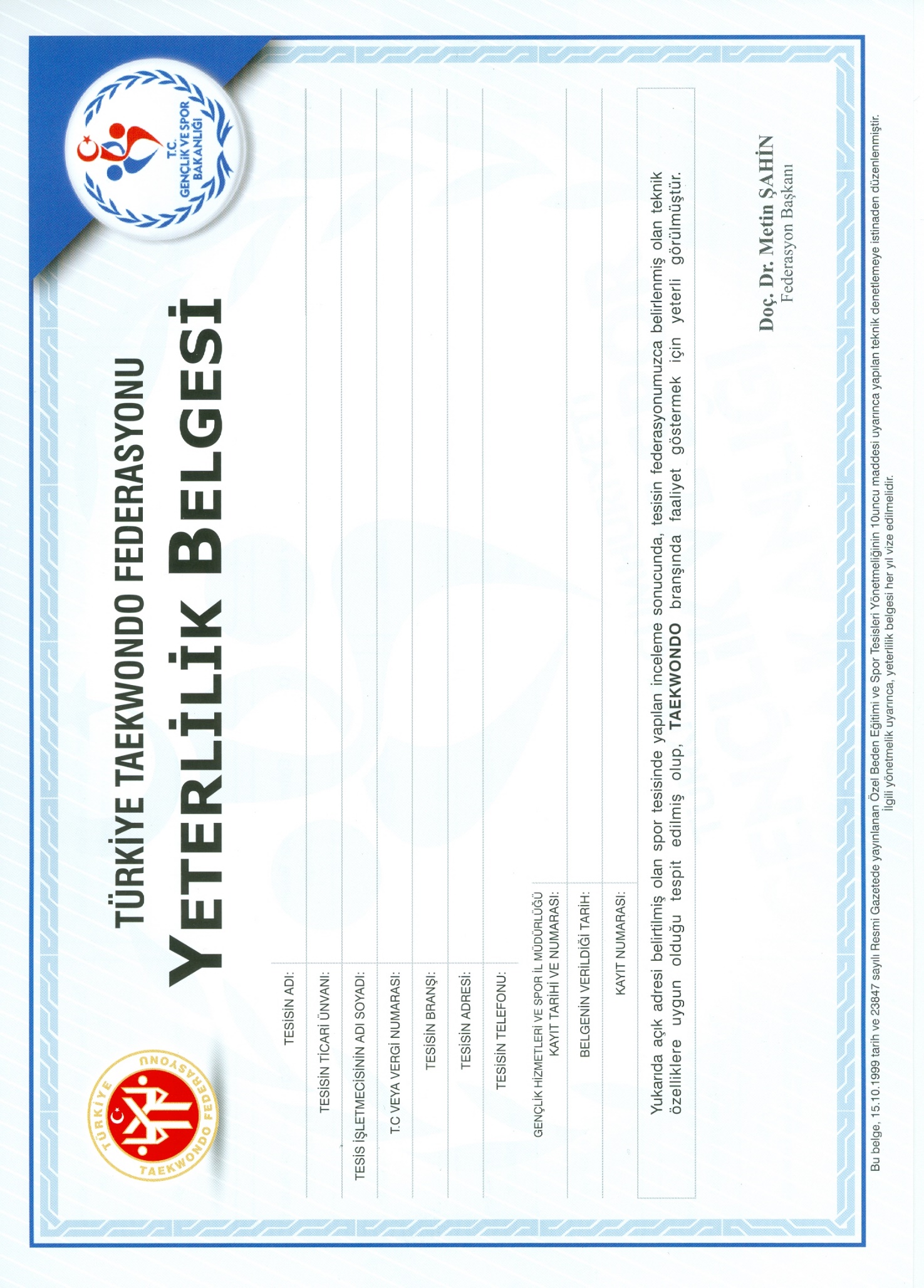 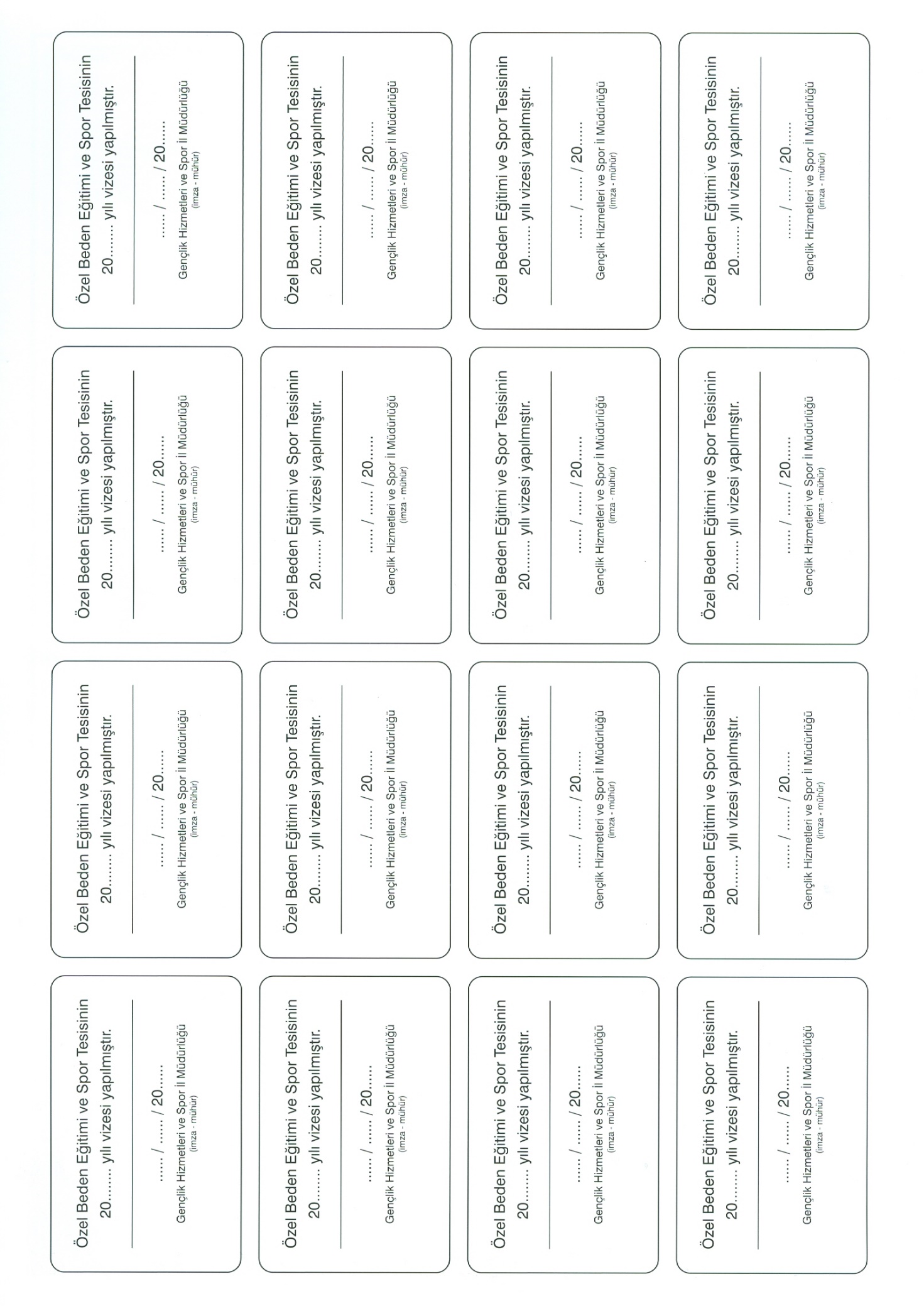 SPOR SALONU VEYA SPOR MERKEZİNİNSınıfı SPOR SALONU VEYA SPOR MERKEZİNİNSpor Dalları SPOR SALONU VEYA SPOR MERKEZİNİNİli Yetkili veya Sorumlu Kişiye Ait Fotoğraf(tel zımba kullanmayınız, mühürlemeyiniz)SPOR SALONU VEYA SPOR MERKEZİNİNTesisin Adı Yetkili veya Sorumlu Kişiye Ait Fotoğraf(tel zımba kullanmayınız, mühürlemeyiniz)SPOR SALONU VEYA SPOR MERKEZİNİNTicari ÜnvanıYetkili veya Sorumlu Kişiye Ait Fotoğraf(tel zımba kullanmayınız, mühürlemeyiniz)SPOR SALONU VEYA SPOR MERKEZİNİNAdresi Yetkili veya Sorumlu Kişiye Ait Fotoğraf(tel zımba kullanmayınız, mühürlemeyiniz)SPOR SALONU VEYA SPOR MERKEZİNİNTelefonu 	Telefonu 	SPOR SALONU VEYA SPOR MERKEZİNİNE-Posta ve Web Adresi (İş yerinin)E-Posta ve Web Adresi (İş yerinin)                                            @                                            @                                            @SPOR SALONU VEYA SPOR MERKEZİNİNYetkilisinin veya Sorumlusunun Adı Soyadı Yetkilisinin veya Sorumlusunun Adı Soyadı SPOR SALONU VEYA SPOR MERKEZİNİNT.C Kimlik NumarasıT.C Kimlik NumarasıSPOR SALONU VEYA SPOR MERKEZİNİNAdresi Adresi SPOR SALONU VEYA SPOR MERKEZİNİNEv Telefonu Ev Telefonu SPOR SALONU VEYA SPOR MERKEZİNİNİş Telefonuİş TelefonuSPOR SALONU VEYA SPOR MERKEZİNİNCep Telefonu Cep Telefonu SPOR SALONU VEYA SPOR MERKEZİNİNE-Posta E-Posta                                             @                                            @                                            @YUKARIDA AÇIK BİLGİLERİ YER ALAN İŞLETMEMİZİN YILLIK DENETLENMESİNİN YAPILMASINI VE YETERLİLİK BELGESİNİN TARAFIMIZA GÖNDERİLMESİNİ ARZ EDERİM.YUKARIDA AÇIK BİLGİLERİ YER ALAN İŞLETMEMİZİN YILLIK DENETLENMESİNİN YAPILMASINI VE YETERLİLİK BELGESİNİN TARAFIMIZA GÖNDERİLMESİNİ ARZ EDERİM.YUKARIDA AÇIK BİLGİLERİ YER ALAN İŞLETMEMİZİN YILLIK DENETLENMESİNİN YAPILMASINI VE YETERLİLİK BELGESİNİN TARAFIMIZA GÖNDERİLMESİNİ ARZ EDERİM.YUKARIDA AÇIK BİLGİLERİ YER ALAN İŞLETMEMİZİN YILLIK DENETLENMESİNİN YAPILMASINI VE YETERLİLİK BELGESİNİN TARAFIMIZA GÖNDERİLMESİNİ ARZ EDERİM.YUKARIDA AÇIK BİLGİLERİ YER ALAN İŞLETMEMİZİN YILLIK DENETLENMESİNİN YAPILMASINI VE YETERLİLİK BELGESİNİN TARAFIMIZA GÖNDERİLMESİNİ ARZ EDERİM.YUKARIDA AÇIK BİLGİLERİ YER ALAN İŞLETMEMİZİN YILLIK DENETLENMESİNİN YAPILMASINI VE YETERLİLİK BELGESİNİN TARAFIMIZA GÖNDERİLMESİNİ ARZ EDERİM.YETKİLİ VEYA SORUMLU KİŞİNİN İMZASIYETKİLİ VEYA SORUMLU KİŞİNİN İMZASIİŞLETMENİN KAŞESİİŞLETMENİN KAŞESİİŞLETMENİN MÜHÜRÜİŞLETMENİN MÜHÜRÜSPOR TESİSİNDE BULUNMASI GEREKEN TEKNİK KRİTERLERVARYOK1- En Az 60 m2 Taekwondo Çalışma Alanı var mı?2- En az 2.60 m2 Çalışma Alanı Tavan Yüksekliği var mı?3- Kullanım alanı en az 8 m2 olan En Az Bir Adet Erkek Soyunma Odası var mı?4-  Kullanım alanı en az 8 m2 olan En Az Bir Adet Bayan Soyunma Odası var mı?5- Her bir Soyunma Odasında En Az Bir Adet 1 Adet Sıcak Su Duş Tesisatı ve Bir Adet Tuvalet var mı?6-  Erkek ve Bayan Soyunma Odasında Yeteri Miktarda Dolap/Askı – Oturak grubu var mı?7-Kullanım alanı 10 m2’den az olmamak üzere en az bir ibadethane ile dinlenme salonu bulunması, dinlenme salonunun zemini haleflikse, parke vb. maddelerle kaplanması var mı?8- Spor tesisi Isıtma sistemi (Kombi, Merkezi, Elektrik) ve yeterli aydınlatma sistemi var mı?9- Odaların ısısının, aydınlatılmasının ve havalandırılmasının yeterli seviyede mi?10-Salonda yeterli Havalandırma için Aspiratör-Vantilatör Ekipmanları bulunması ve hijyenik şartları taşıyor mu?11- Çalışma sırasında fiziki darbeleri önleyici tedbirleri sağlamak için çalışma alanında tehlike arz eden keskin, kenarların sivri uçlarının darbeyi hafifletici yumuşak malzemelerle kaplanmış olması ve direk, sütun spor salonunda varsa hafifletici yumuşak malzemelerle kaplanmış mı?12- Antrenman salon zeminin Tatami ile kaplanmış mı?13-Sporcuların kayıtlarını yapmak için en az 3 m2 kayıt ofisi, ofiste masa, sandalye, bilgisayar ve yazıcı var mı?14-Sporcuların antrenman yapmaları için sporcu sayısına göre yeterli miktarda taekwondo malzemeleri, safeguard, kask vb. gibi malzemeler var mı?15- Salonun bütün ünitelerinin genel sağlığa uygun koşulları taşıması, salonda ecza dolabı ve ilk yardım malzemeleri var mı?16-Gürültü, çevre kirliliği vb. nedenlerle üçüncü kişileri rahatsız etmemeye yönelik tedbirler alınmış mı?17- Salonda tabii afetlere karşı yangın söndürme ve benzeri aletlerin hazır bulundurulması, yangın çıkışını belirtir levha ve yangın çıkışı var mı?18- Spor Tesisinde spor çalışmasının yapıldığı yerin ısısı en az18 santigrat derecenin ve hijyenik şartları taşıyor mu?19-Ergojenik yardım amacı ile kullanılan ürünler, gıda destek ürünleri, ilaç ve türevlerini ihtiva eden maddeler ile enerji içeceklerinin bulunuyor mu? ve satılıyor mu?20-Her yıl Dünya Anti-Doping Ajansı tarafından ilan edilen Yasaklı maddeler listesinin ve dopingin zararlarına yönelik eğitici afişlerin en az 50x70 cm ebadında tesisten yararlanacakların görebilecekleri şekilde asılmış mı?21-Engellilerin faydalanacağı spor tesislerinde fiziki ortamın sağlanmış mı? ve engellilere uygun spor aletleri bulunuyor mu?22-Tesisin uygun bir duvarı ayna ile kaplanmış mı?SPOR TESİSİNDE BULUNMASI GEREKEN İDARİ KRİTERLERVARYOK1- Spor salonlarda görevli Taekwondo antrenörlerin en 2. Kademe Antrenörlük belgesi var mı?2- Spor salonlarda görevli Taekwondo antrenörlerin Federasyonumuz tarafından verilen antrenör kimlik kartında o yılın vizesi mevcut mu?  3- Spor salonlarda görevli Taekwondo antrenörlerin Federasyonumuz tarafından verilen vize evrakını spor salonunda görünecek bir yere asmış mı?4- Spor salonlarda görevli en az 2. Kademe Taekwondo antrenörlerin en az 1 yıl sözleşmesi yapılmış mı? 5- Sözleşme Aşamasında başlatılacak ve sözleşme süresince Devam edecek olan Taekwondo Antrenörün  Spor Salonu ile Yapılmış SGK Bildirgesi var mı?